Supplemental material: The relative effectiveness of eribulin versus different chemotherapy for advanced breast cancer treatment using treatment line matching: a study of the Southeast Netherlands Advanced Breast Cancer (SONABRE) RegistryPouwels XGLV1,2,3 ORCID: 0000-0003-3563-0013, Geurts SME3,4, Ramaekers BLT1, Erdkamp F5, Vriens BEPJ6, Aaldering KNA7, van de Wouw YAJ8, Dercksen MW9, Smilde TJ10, Peters NAJB11, van Riel12, Pepels MJ13, Heijnen-Mommers J3,4, Joore MA1,2, Tjan-Heijnen VCG3,4, de Boer M3,41 Department of Clinical Epidemiology and Medical Technology Assessment (KEMTA), Maastricht University Medical Centre+, Maastricht, The Netherlands.2 Care and Public Health Research Institute (CAPHRI), Maastricht University, Maastricht, The Netherlands.3 School of Oncology and Developmental Biology (GROW), Maastricht University, Maastricht, The Netherlands.4 Division Medical Oncology, Maastricht University Medical Centre+, Maastricht, The Netherlands.5 Department of Internal Medicine, Zuyderland Medical Centre, Sittard-Geleen, The Netherlands.6 Department of Internal Medicine, Catharina hospital, Eindhoven, The Netherlands.7 Department of Internal Medicine, Laurentius Hospital, Roermond, The Netherlands.8 Department of Internal Medicine, VieCuri Medical Center, Venlo, The Netherlands.9 Department of Internal Medicine, Máxima Medical Centre, Veldhoven/Eindhoven, The Netherlands.10 Department of Internal Medicine, Jeroen Bosch Hospital, ’s Hertogenbosch, The Netherlands.11 Department of Internal Medicine, Sint Jans Gasthuis, Weert, The Netherlands.12 Department of Internal Medicine, Elisabeth-TweeSteden Hospital, Tilburg, The Netherlands.13 Department of Internal Medicine, Elkerliek Hospital, Helmond, The Netherlands.Overlap in patient characteristics before matchingIn the following two figures, one can observe how baseline characteristics of the eribulin and unmatched non-eribulin (patient level and treatment lines separately) overlap before matching has been performed. For matching to be successful, baseline characteristics have to overlap, otherwise matching will not resolve the disbalance in baseline characteristics. In Figures 1 and 2, one can see that baseline characteristics overlap between eribulin en both non-eribulin groups, hence, matching is a suitable method to adjust the comparison of eribulin versus non-eribulin.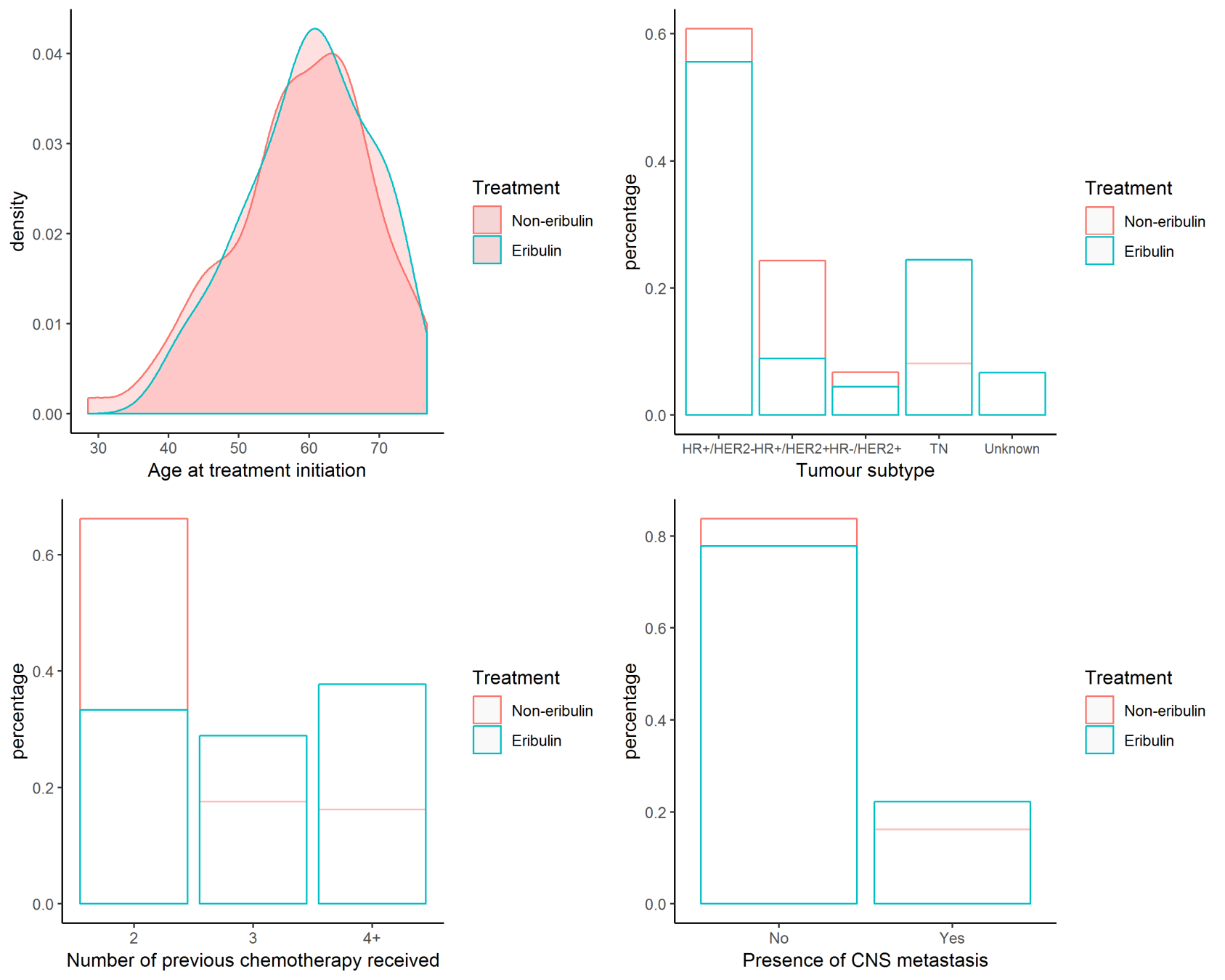 Figure 1: Overlap in baseline characteristics between the eribulin group and the unmatched non-eribulin group (patient level)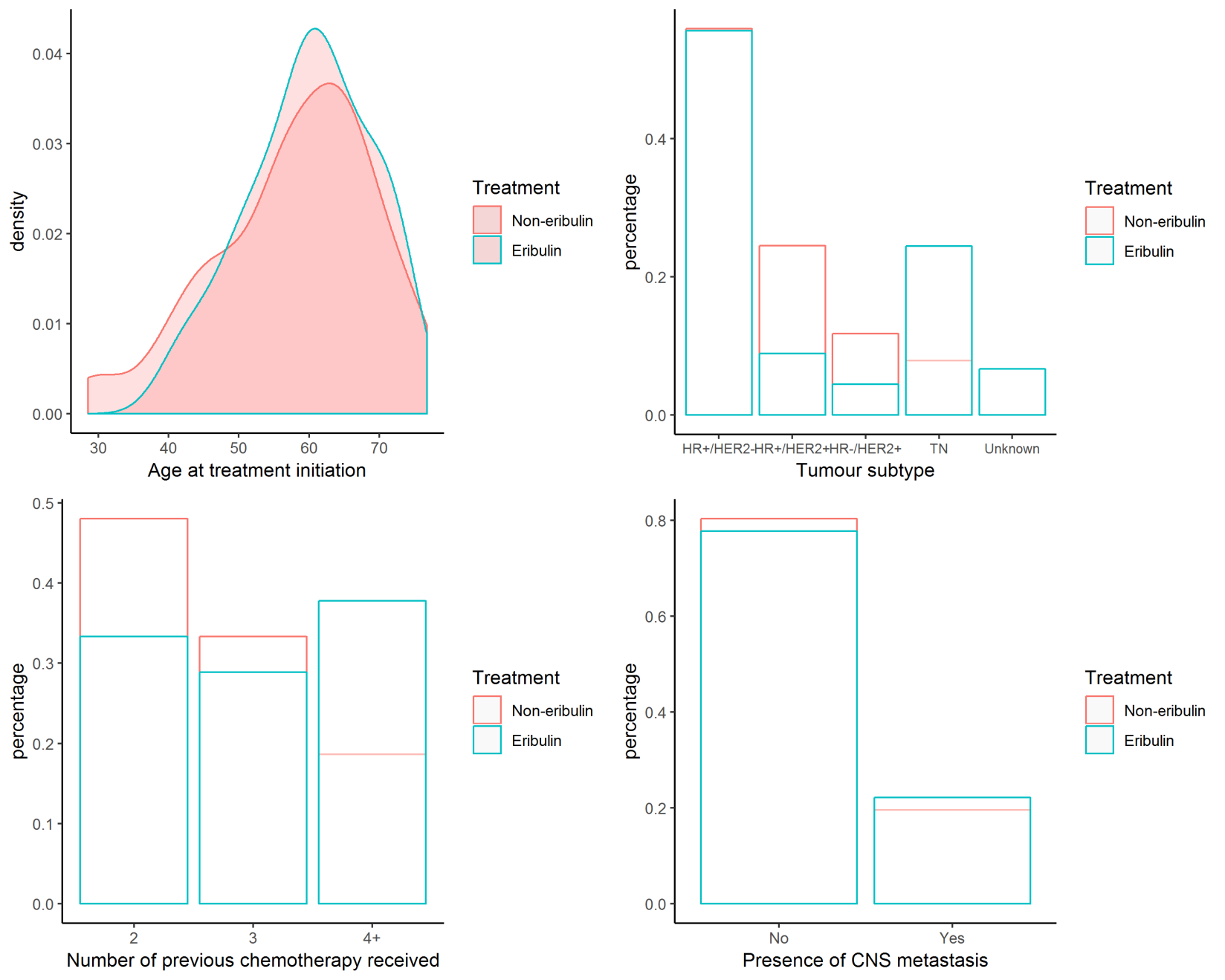 Figure 2: Overlap in baseline characteristics between the eribulin group and the unmatched non-eribulin treatment linesCovariate balance comparison between the different non-eribulin groupsCovariates balance was improved for tumour subtype, and the number of previous chemotherapy received, but not for the age at treatment initiation and the proportion of patients having CNS metastasis in the treatment line matched non-eribulin group compared to patient level matched non-eribulin group. The variance ratio of all covariates covariates (except for the presence of CNS metastasis) was the most similar between the eribulin group and the treatment line matched non-eribulin group compared to the other non-eribulin groups.
Compared to the unmatched non-eribulin group, both the treatment line matched and the patient level matched non-eribulin groups had better covariate balance overall, expect for the age at treatment initiation.
The variance ratio should be as close as possible to 1 while the bootstrapped Kolmorogov Smirnov p-value should be maximized.Table 1: Balance statistics for each non eribulin groupQQ plots patient characteristics before and after matching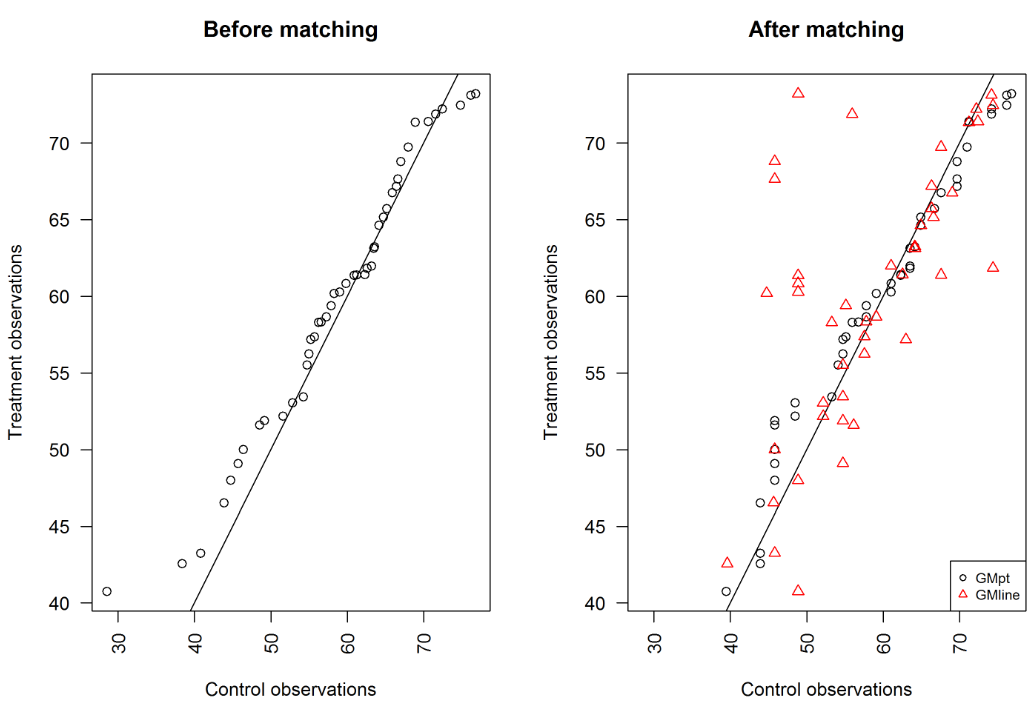 Figure 3: QQplot of the age at treatment initiation of eribulin (treatment observation) versus non-eribulin (control observations).
Abbreviations: GMline, treatment line matched non-eribulin group; GMpt, patient level matched non-eribulin group; QQ, quantile-quantile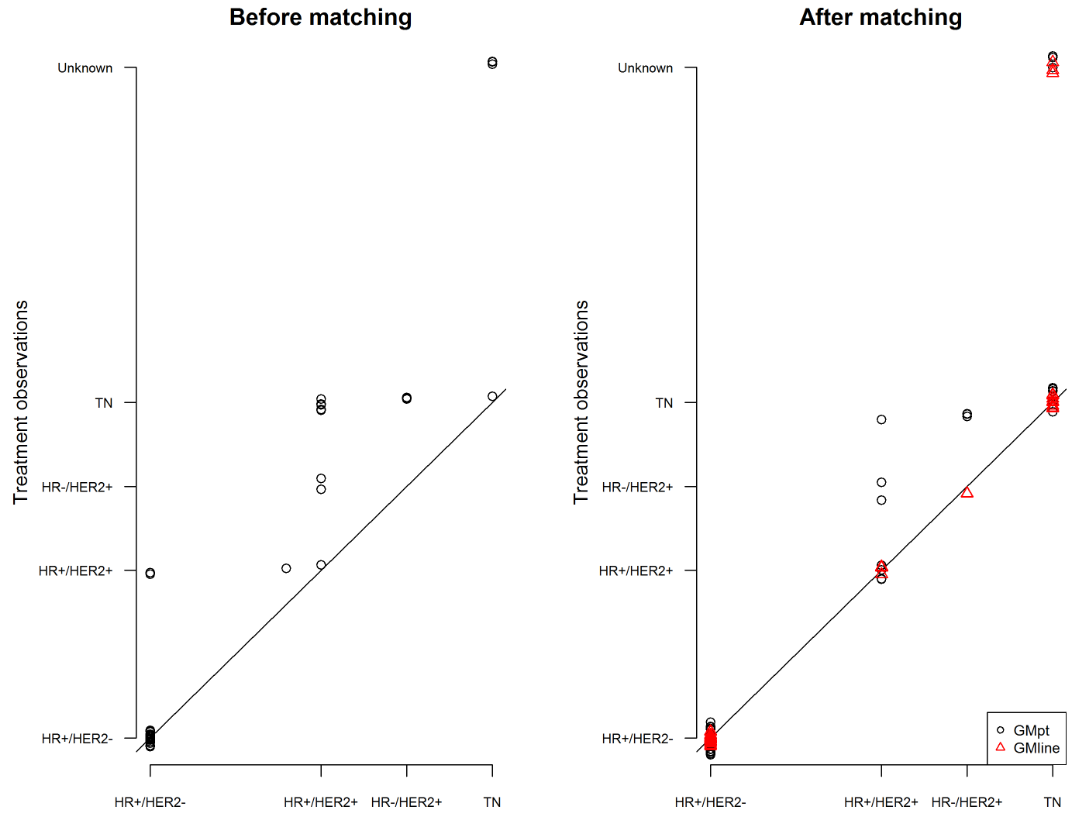 Figure 4: QQplot of the tumour subtype of eribulin (treatment observation) versus non-eribulin (control observations)
Abbreviation: HR, hormonal status; HER2, human epidermal growth factor receptor 2; GMline, treatment line matched non-eribulin group; GMpt, patient level matched non-eribulin group; TN, triple negative; QQ, quantile-quantile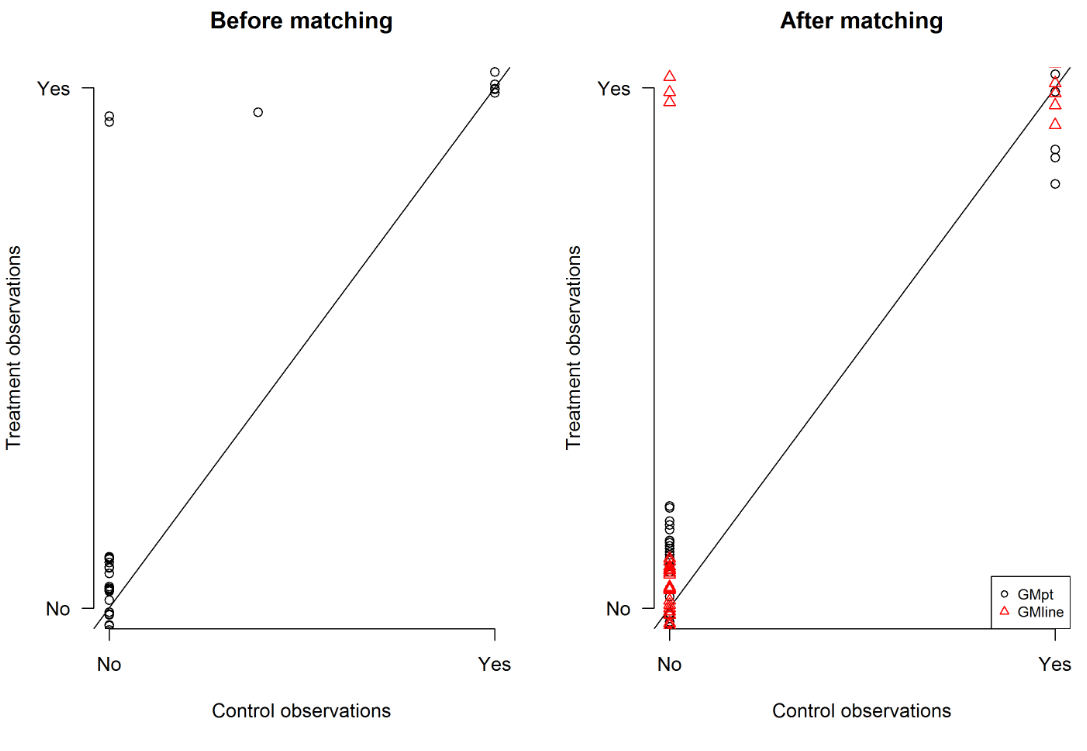 Figure 5: QQplot of the presence of CNS metastasis in the eribulin (treatment observation) versus non-eribulin (control observations) group.
Abbreviation: CNS, central nervous metastasis; GMline, treatment line matched non-eribulin group; GMpt, patient level matched non-eribulin group; QQ, quantile-quantile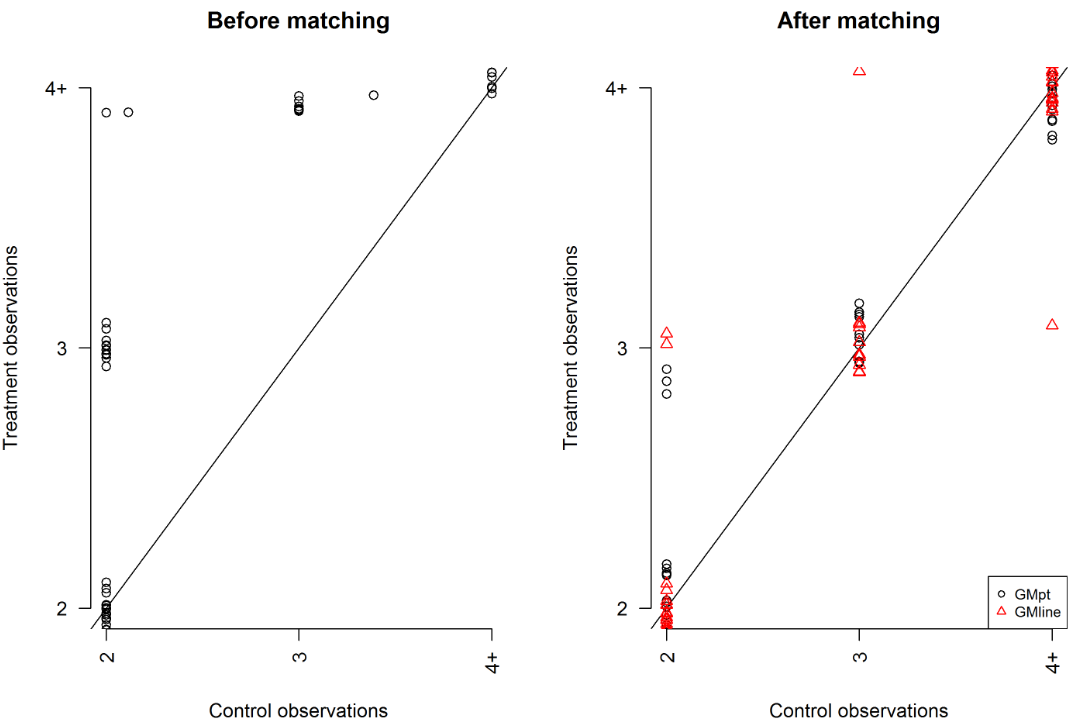 Figure 6: QQplot of the number of previous chemotherapy received in the eribulin (treatment observation) versus non-eribulin (control observations) group.
Abbreviation: GMline, treatment line matched non-eribulin group; GMpt, patient level matched non-eribulin group; QQ, quantile-quantileResults of the sensitivity analysis: eribulin versus patient-level matched non-eribulinTable 2: Patient characteristics in each group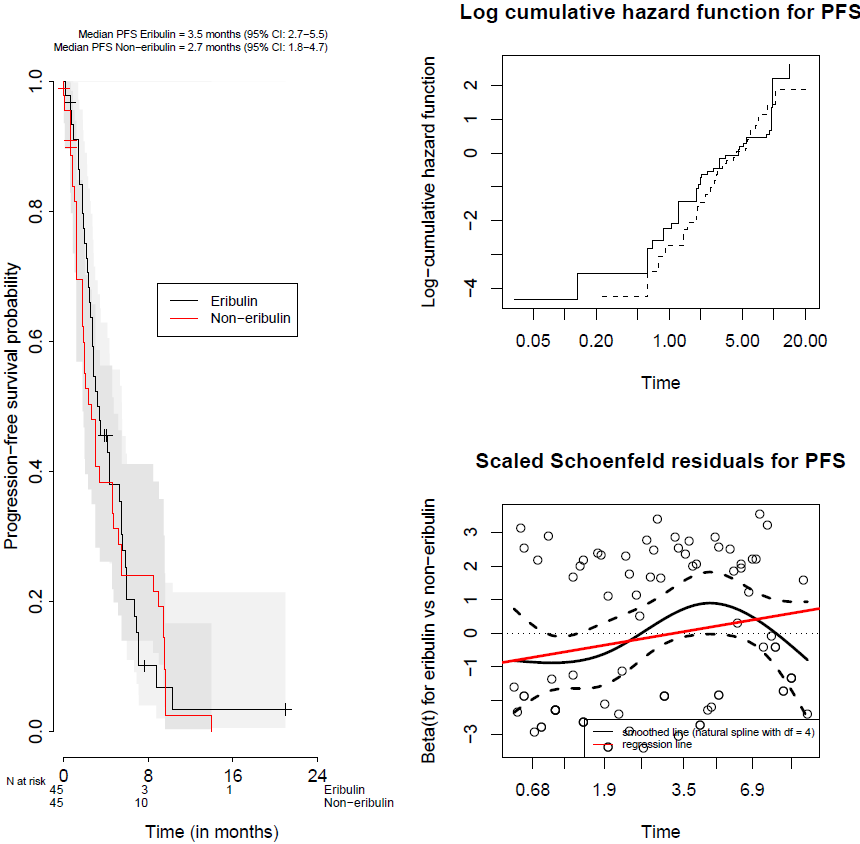 Figure 9: KM curves, log cumulative hazard plots and Scaled Schoenfeld residual plots of PFS for eribulin and the patient level matched non-eribulin group, 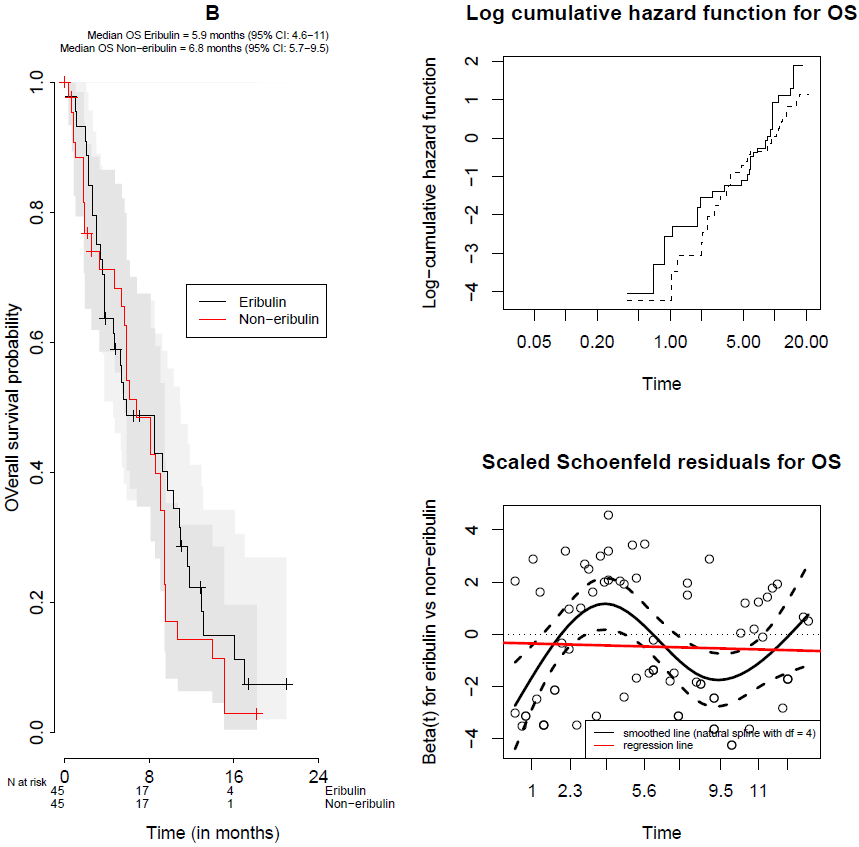 Figure 10: KM curves, log cumulative hazard plots, and Scaled Schoenfeld residual plots of OS for eribulin and the patient level matched non-eribulin group, Results of the sensitivity analysis: eribulin versus unmatched non-eribulinTable 3: Patient characteristics in each group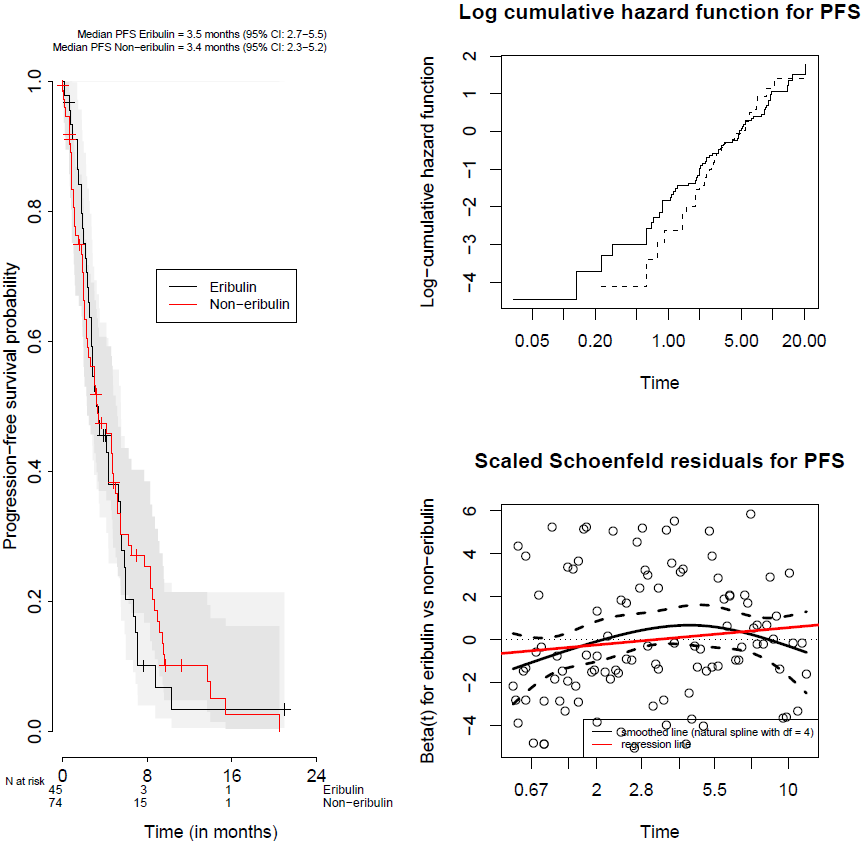 Figure 11: KM curves, log cumulative hazard plots and Scaled Schoenfeld residual plots of PFS for eribulin and the unmatched non-eribulin group, 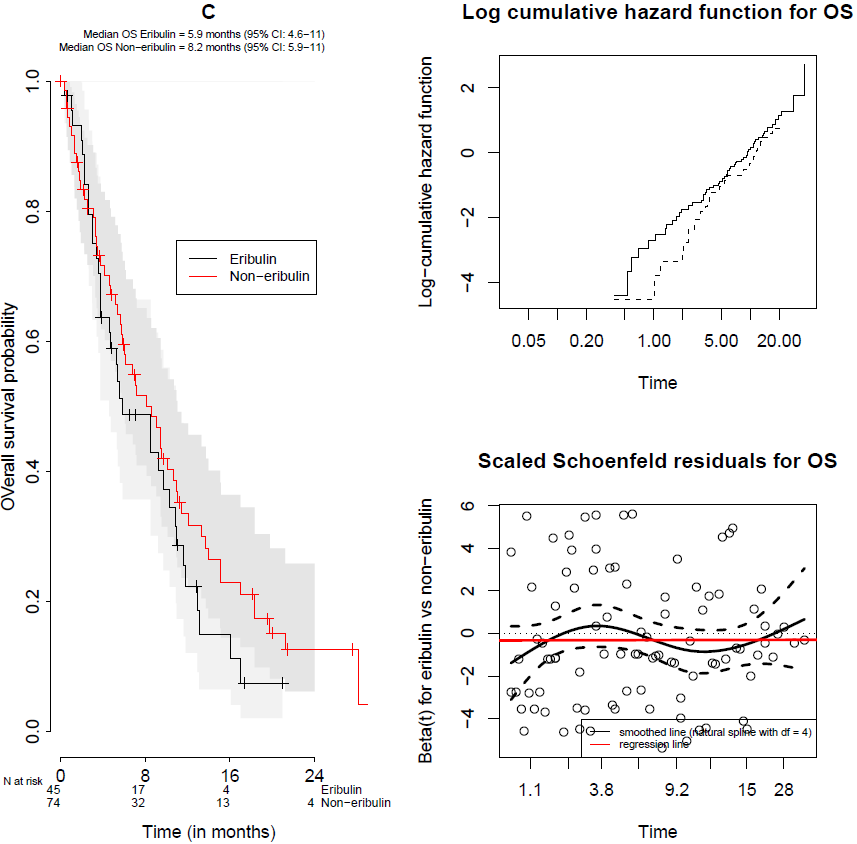 Figure 12: KM curves, log cumulative hazard plots and Scaled Schoenfeld residual plots of PFS for eribulin and the unmatched non-eribulin group, Multivariate Cox proportional hazard models (sensitivity analyses)Table 4: Results of the Cox proportional hazard models performed during the sensitivity analysesUnivariate Cox proportional hazard modelsTable 5: Cox proportional hazard model results PFS - eribulin versus treatment line matched non-eribulinTable 6: Cox proportional hazard model results OS - eribulin versus treatment line matched non-eribulinTable 7: Cox proportional hazard model results PFS - eribulin versus patient level matched non-eribulinTable 8: Cox proportional hazard model results OS - eribulin versus patient level matched non-eribulinTable 9: Cox proportional hazard model results PFS - eribulin versus unmatched non-eribulinTable 10: Cox proportional hazard model results OS - eribulin versus unmatched non-eribulinVariable namesVariance ratio unmatched non-eribulinVariance ratio after treatment line matchingVariance ratio after patient level matchingBootstrapped Kolmorogov Smirnov p-value unmatched non-eribulinBootstrapped Kolmorogov Smirnov p-value after treatment line matchingBootstrapped Kolmorogov Smirnov p value after patient level matchingTumor subtype (continuous)2.9061.6942.0430.0110.8350.505Number of previous chemotherapy (continuous)1.2380.9391.1710.0440.920.172Age at treatment initiation0.5970.8370.5430.6170.220.297Presence of CNS metastasis1.111.3161.316NANANAAbbreviations: CNS, central nervous system; NA, not applicableAbbreviations: CNS, central nervous system; NA, not applicableAbbreviations: CNS, central nervous system; NA, not applicableAbbreviations: CNS, central nervous system; NA, not applicableAbbreviations: CNS, central nervous system; NA, not applicableAbbreviations: CNS, central nervous system; NA, not applicableAbbreviations: CNS, central nervous system; NA, not applicableTreatment groupTreatment groupEribulin (N)%Patient level matched non-eribulin%Number of patientNumber of patient4545Median ageMedian age6161Minimum ageMinimum age4139Maximum ageMaximum age7377Tumour statusHR+/HER2-2556 %2556 %Tumour statusHR+/HER2+49 %716 %Tumour statusHR-/HER2+24 %37 %Tumour statusTriple Negative1124 %1022 %Tumour statusUnknown37 %00Dominant metastatic siteCNS1022 %1022 %Dominant metastatic siteVisceral3169 %2964 %Dominant metastatic siteNon-visceral49 %613 %Dominant metastatic siteBone only*24 %613 %Dominant metastatic siteUnknown00 %00 %Number of metastatic sites124 %37 %Number of metastatic sites21227 %1022 %Number of metastatic sites31533 %920 %Number of metastatic sites4818 %1227 %Number of metastatic sites5+817 %1125 %Number of previous endocrine therapy in the ABC setting01636 %1636 %Number of previous endocrine therapy in the ABC setting1716 %613 %Number of previous endocrine therapy in the ABC setting2716 %920 %Number of previous endocrine therapy in the ABC setting3511 %716 %Number of previous endocrine therapy in the ABC setting4+1022 %715 %Number of previous chemotherapy in the ABC setting21533 %1840 %Number of previous chemotherapy in the ABC setting31329 %1022 %Number of previous chemotherapy in the ABC setting4+1737 %1738 %* Subgroup of non-visceral metastasisAbbreviations: ABC, advanced breast cancer; GM, genetic matched; HER2, human epidermal growth factor 2 receptor; HR, hormonal status* Subgroup of non-visceral metastasisAbbreviations: ABC, advanced breast cancer; GM, genetic matched; HER2, human epidermal growth factor 2 receptor; HR, hormonal status* Subgroup of non-visceral metastasisAbbreviations: ABC, advanced breast cancer; GM, genetic matched; HER2, human epidermal growth factor 2 receptor; HR, hormonal status* Subgroup of non-visceral metastasisAbbreviations: ABC, advanced breast cancer; GM, genetic matched; HER2, human epidermal growth factor 2 receptor; HR, hormonal status* Subgroup of non-visceral metastasisAbbreviations: ABC, advanced breast cancer; GM, genetic matched; HER2, human epidermal growth factor 2 receptor; HR, hormonal status* Subgroup of non-visceral metastasisAbbreviations: ABC, advanced breast cancer; GM, genetic matched; HER2, human epidermal growth factor 2 receptor; HR, hormonal statusTreatment groupTreatment groupEribulin (N)%Unmatched non-eribulin%Number of patientNumber of patient4574Median ageMedian age6160Minimum ageMinimum age4129Maximum ageMaximum age7377Tumour statusHR+/HER2-2556 %4561 %Tumour statusHR+/HER2+49 %1824 %Tumour statusHR-/HER2+24 %57 %Tumour statusTriple Negative1124 %68 %Tumour statusUnknown37 %00Dominant metastatic siteCNS1022 %1216 %Dominant metastatic siteVisceral3169 %5270 %Dominant metastatic siteNon-visceral49 %1014 %Dominant metastatic siteBone only*24 %912 %Dominant metastatic siteUnknown00 %00 %Number of metastatic sites124 %1216 %Number of metastatic sites21227 %1723 %Number of metastatic sites31533 %1824 %Number of metastatic sites4818 %1419 %Number of metastatic sites5+817 %1317 %Number of previous endocrine therapy in the ABC setting01636 %2027 %Number of previous endocrine therapy in the ABC setting1716 %1318 %Number of previous endocrine therapy in the ABC setting2716 %1318 %Number of previous endocrine therapy in the ABC setting3511 %1622 %Number of previous endocrine therapy in the ABC setting4+1022 %1216 %Number of previous chemotherapy in the ABC setting21533 %4966 %Number of previous chemotherapy in the ABC setting31329 %1318 %Number of previous chemotherapy in the ABC setting4+1737 %1216 %* Subgroup of non-visceral metastasisAbbreviations: ABC, advanced breast cancer; GM, genetic matched; HER2, human epidermal growth factor 2 receptor; HR, hormonal status* Subgroup of non-visceral metastasisAbbreviations: ABC, advanced breast cancer; GM, genetic matched; HER2, human epidermal growth factor 2 receptor; HR, hormonal status* Subgroup of non-visceral metastasisAbbreviations: ABC, advanced breast cancer; GM, genetic matched; HER2, human epidermal growth factor 2 receptor; HR, hormonal status* Subgroup of non-visceral metastasisAbbreviations: ABC, advanced breast cancer; GM, genetic matched; HER2, human epidermal growth factor 2 receptor; HR, hormonal status* Subgroup of non-visceral metastasisAbbreviations: ABC, advanced breast cancer; GM, genetic matched; HER2, human epidermal growth factor 2 receptor; HR, hormonal status* Subgroup of non-visceral metastasisAbbreviations: ABC, advanced breast cancer; GM, genetic matched; HER2, human epidermal growth factor 2 receptor; HR, hormonal statusPFSPFSPFSOSOSOSComparisonCovariatesCovariatesCoefficient (SE)Hazard ratioSignificanceCoefficient (SE)Hazard ratioSignificanceComparisonCovariatesCovariatesCoefficient (SE)(95% CI)SignificanceCoefficient (SE)(95% CI)SignificancePatient level matched non-eribulinTreatmentNon-eribulinReference1--1-Patient level matched non-eribulinTreatmentEribulin-0.096 (0.24)0.909 (0.568-1.454)0.69-0.478 (0.265)0.62 (0.369-1.042)0.071Patient level matched non-eribulinTumour statusHR+/HER2-Reference1--1-Patient level matched non-eribulinTumour statusHR+/HER2+-0.983 (0.47)0.374 (0.149-0.94)0.037-1.017 (0.415)0.362 (0.16-0.816)0.014Patient level matched non-eribulinTumour statusHR-/HER2+ -0.925 (0.595)0.397 (0.123-1.274)0.12-0.887 (0.618)0.412 (0.123-1.384)0.151Patient level matched non-eribulinTumour statusTriple Negative tumour0.071 (0.325)1.073 (0.568-2.028)0.8270.157 (0.346)1.169 (0.593-2.306)0.651Patient level matched non-eribulinTumour statusTumour subtype unknown-1.321 (0.748)0.267 (0.062-1.157)0.078-0.331 (0.742)0.718 (0.168-3.075)0.655Patient level matched non-eribulinAge at treatment startAge at treatment start0 (0.014)1 (0.972-1.028)0.9730.016 (0.015)1.016 (0.986-1.047)0.3Patient level matched non-eribulinNumber of previous chemotherapy2 previous chemotherapy receivedReference1--1-Patient level matched non-eribulinNumber of previous chemotherapy3 previous chemotherapy received-0.126 (0.302)0.882 (0.488-1.594)0.6780.528 (0.328)1.696 (0.892-3.223)0.107Patient level matched non-eribulinNumber of previous chemotherapy4+ previous chemotherapy received-0.726 (0.336)0.484 (0.25-0.935)0.0310.13 (0.345)1.139 (0.579-2.241)0.707Patient level matched non-eribulinPresence of CNS metastasisNo CNS metastasisReference1--1-Patient level matched non-eribulinPresence of CNS metastasisCNS metastasis1.823 (0.36)6.191 (3.058-12.534)<0.011.532 (0.396)4.626 (2.13-10.051)<0.01Unmatched non-eribulinTreatmentNon-eribulinReference1--1-Unmatched non-eribulinTreatmentEribulin-0.012 (0.253)0.989 (0.602-1.622)0.964-0.312 (0.268)0.732 (0.433-1.236)0.243Unmatched non-eribulinTumour statusHR+/HER2-Reference1--1-Unmatched non-eribulinTumour statusHR+/HER2+-0.378 (0.271)0.685 (0.403-1.165)0.163-0.542 (0.286)0.582 (0.332-1.019)0.058Unmatched non-eribulinTumour statusHR-/HER2+ -1.34 (0.492)0.262 (0.1-0.687)0.006-1.789 (0.558)0.167 (0.056-0.499)0.001Unmatched non-eribulinTumour statusTriple Negative tumour0.176 (0.314)1.192 (0.644-2.206)0.5760.611 (0.33)1.842 (0.966-3.514)0.064Unmatched non-eribulinTumour statusTumour subtype unknown-0.786 (0.696)0.456 (0.116-1.785)0.2590.083 (0.693)1.087 (0.28-4.227)0.904Unmatched non-eribulinAge at treatment startAge at treatment start-0.01 (0.012)0.99 (0.968-1.013)0.387-0.007 (0.012)0.993 (0.969-1.017)0.559Unmatched non-eribulinNumber of previous chemotherapy2 previous chemotherapy receivedReference1--1-Unmatched non-eribulinNumber of previous chemotherapy3 previous chemotherapy received0.456 (0.274)1.579 (0.922-2.703)0.0961.004 (0.296)2.73 (1.527-4.882)0.001Unmatched non-eribulinNumber of previous chemotherapy4+ previous chemotherapy received-0.107 (0.28)0.898 (0.518-1.556)0.7020.661 (0.303)1.936 (1.068-3.509)0.029Unmatched non-eribulinPresence of CNS metastasisNo CNS metastasisReference1--1-Unmatched non-eribulinPresence of CNS metastasisCNS metastasis1.181 (0.31)3.256 (1.772-5.985)<0.011.084 (0.293)2.955 (1.664-5.25)<0.01Abbreviations: CI, confidence interval; CNS, central nervous system; HER2, human epidermal growth factor 2 receptor; HR, hormonal status; SE, standard errorAbbreviations: CI, confidence interval; CNS, central nervous system; HER2, human epidermal growth factor 2 receptor; HR, hormonal status; SE, standard errorAbbreviations: CI, confidence interval; CNS, central nervous system; HER2, human epidermal growth factor 2 receptor; HR, hormonal status; SE, standard errorAbbreviations: CI, confidence interval; CNS, central nervous system; HER2, human epidermal growth factor 2 receptor; HR, hormonal status; SE, standard errorAbbreviations: CI, confidence interval; CNS, central nervous system; HER2, human epidermal growth factor 2 receptor; HR, hormonal status; SE, standard errorAbbreviations: CI, confidence interval; CNS, central nervous system; HER2, human epidermal growth factor 2 receptor; HR, hormonal status; SE, standard errorAbbreviations: CI, confidence interval; CNS, central nervous system; HER2, human epidermal growth factor 2 receptor; HR, hormonal status; SE, standard errorAbbreviations: CI, confidence interval; CNS, central nervous system; HER2, human epidermal growth factor 2 receptor; HR, hormonal status; SE, standard errorAbbreviations: CI, confidence interval; CNS, central nervous system; HER2, human epidermal growth factor 2 receptor; HR, hormonal status; SE, standard errorCovariateCoefficient (SE)Hazard ratio (95% CI)SignificanceEribulin0.07 (0.232)1.073 (0.681-1.692)0.762Abbreviations: CI, confidence interval; SE, standard errorAbbreviations: CI, confidence interval; SE, standard errorAbbreviations: CI, confidence interval; SE, standard errorAbbreviations: CI, confidence interval; SE, standard errorCovariateCoefficient (SE)Hazard ratio (95% CI)SignificanceEribulin-0.28 (0.254)0.755 (0.459-1.243)0.27Abbreviations: CI, confidence interval; SE, standard errorAbbreviations: CI, confidence interval; SE, standard errorAbbreviations: CI, confidence interval; SE, standard errorAbbreviations: CI, confidence interval; SE, standard errorCovariateCoefficient (SE)Hazard ratio (95% CI)SignificanceEribulin-0.096 (0.225)0.908 (0.584-1.413)0.67Abbreviations: CI, confidence interval; SE, standard errorAbbreviations: CI, confidence interval; SE, standard errorAbbreviations: CI, confidence interval; SE, standard errorAbbreviations: CI, confidence interval; SE, standard errorCovariateCoefficient (SE)Hazard ratio (95% CI)SignificanceEribulin-0.251 (0.24)0.778 (0.486-1.245)0.295Abbreviations: CI, confidence interval; SE, standard errorAbbreviations: CI, confidence interval; SE, standard errorAbbreviations: CI, confidence interval; SE, standard errorAbbreviations: CI, confidence interval; SE, standard errorCovariateCoefficient (SE)Hazard ratio (95% CI)SignificanceEribulin0.092 (0.204)1.097 (0.735-1.636)0.651Abbreviations: CI, confidence interval; SE, standard errorAbbreviations: CI, confidence interval; SE, standard errorAbbreviations: CI, confidence interval; SE, standard errorAbbreviations: CI, confidence interval; SE, standard errorCovariateCoefficient (SE)Hazard ratio (95% CI)SignificanceEribulin0.259 (0.22)1.295 (0.842-1.993)0.239Abbreviations: CI, confidence interval; SE, standard errorAbbreviations: CI, confidence interval; SE, standard errorAbbreviations: CI, confidence interval; SE, standard errorAbbreviations: CI, confidence interval; SE, standard error